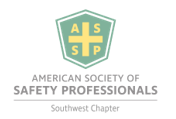 SW Construction Section Board of Directors MeetingMinutesJuly 15, 2021, 11:34-11:55amVirtual Via- Microsoft Team MeetingsNumber of Total Attendees – 4Call to order:  Sean Blakemore @ 11:34 AM Business: Topics of discussion.Bio’s/headshots needed - (Bryan – Headshot, Rachel - Bio)Orlando Pina exit.Upcoming Nominations & Elections July 1st deadline is comingWe will vote on this at our next F2F – need to schedule soon.Potential for the next Thursday scheduled meeting.Proposed/Tentative Nominations for JulyImmediate Past Executive Director- Raul RuizExecutive Director- Sean BlakemoreAssociate Director- Bryan GibsonSecretary/Treasurer- Jeremy DennisAssistant Director of Education- Cheyenne Urban (Maybe not? Waiting to hear back), Justin Sloan?Assistant Director of Communications- Travis TaylorAssistant Director of Construction Industry Relations- Scott SearsAssistant Director of Section Membership – Rachel Neal – Walker EngineeringUpcoming EventsSW Chapter Executive Committee Meeting – 07/27.Sean to attend as Construction Liaison.Need a Calendar of Events – work on this at next F2F Meeting.Continue to consider Speakers for upcoming technical meetings.Tim Kurkendal from Beck.Look to link the program offered at Collin College to our LinkedIn page. Craig Johnson – Collin College. Hold off for a bit, for right now.Possible great opportunity for Construction Safety Professionals Day hosted by TEXO in Oct-Nov perhaps we can have a table there. Should be good here, getting more information as it develops.Still waiting for meeting with main chapter on Credit Card.Going to get a list of everyone’s contact information to share with the group.Getting an updated Roster of folks who are in the SW Construction Section and have selected Construction as their interest. – Jeremy when he gets back on PTO. Membership@assp.orgEnsuring all of our folks in this group are active ASSP members. Jeremy when he gets back on PTO. Membership@assp.orgMembers Present for Meeting*Sean Blakemore- Executive Director*Bryan Gibson – Associate Director * Travis Taylor - Assistant Director of Communications*Scott Sears - Assistant Director of Construction Industry RelationsNext meeting 7/29/21 via Microsoft Teams @ 11:30amMeeting adjourned: Sean Blakemore adjourned the meeting at 11:55pm. 